Argumenterende tekst: Digital mobbing – skriveramme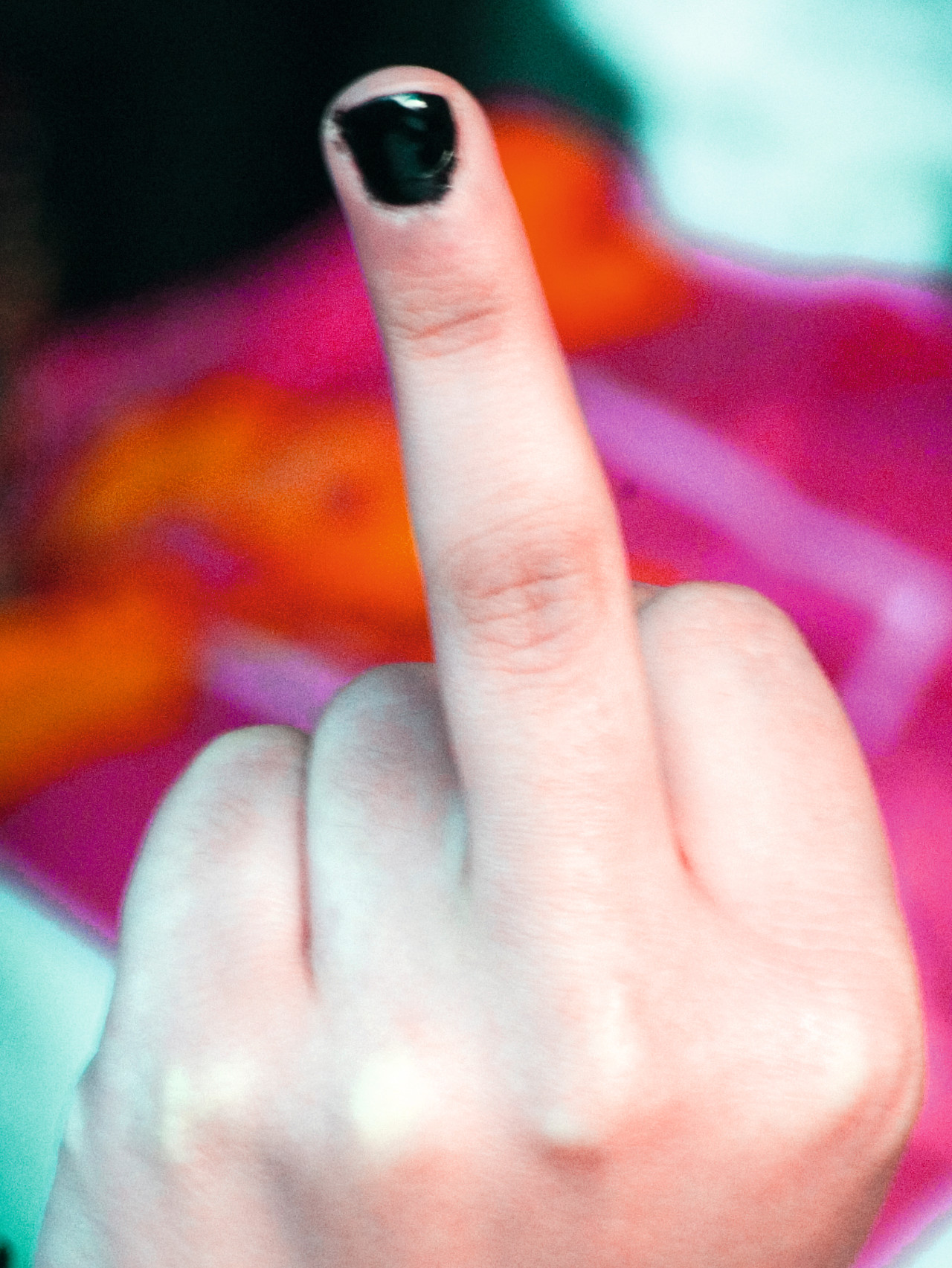 OPPGAVE: Digital mobbing______________________________________________________________________________________________________InnledningDigital mobbing blant barn og unge er blitt et samfunnsproblem i Norge.(Utdyping: Velg det eller de punktene nedenfor som passer for deg eller finn på noe selv)Mange unge har stått fram i aviser og andre medier det siste året og fortalt om ...På den skolen jeg går ...Jeg har selv opplevd at ...En venn av meg fortalte at ...D______________________________________________________________________________________________________For det førsteMobbing på nett er svært sårende, og det kan ødelegge selvtilliten til den det går ut over.(Utdyping: Velg det eller de punktene nedenfor som passer for deg eller finn på noe selv)Barn og unge er sårbare, og derfor ...Å bli utsatt for mobbing, både på nett og rent fysisk, kan gjøre at du føler deg mindre verdifull fordi ...______________________________________________________________________________________________________For det andreDigital mobbing kan føre til psykiske skader som ofrene kan slite med i mange år.(Utdyping: Velg det eller de punktene nedenfor som passer for deg eller finn på noe selv)Forskning viser at digital mobbing kan føre til ....De ungdommene som har stått fram forteller at...Skadene som oppstår ....______________________________________________________________________________________________________For det tredjeÅpenhet og diskusjoner om digital mobbing er svært viktig for å stoppe mobbingen fordi.. (Utdyping: Velg det eller de punktene nedenfor som passer for deg eller finn på noe selv)Bevisstgjøring om problemet er første steg, for da …I det siste er det kommet fram at mobbing på nett er straffbart og at ...Foreldre, lærere, og ikke minst ungdommene selv, har ansvar for at ...Bare ved å snakke om det kan vi ...______________________________________________________________________________________________________AvslutningDigital mobbing må stoppes!(Utdyping: Velg det eller de punktene nedenfor som passer for deg eller finn på noe selv)Alle har et ansvar for å stoppe mobbing på nett fordi ...Mobberne bør straffes, for da ...Skolen bør politianmelde hvis det oppdages at ...Vær en venn, ikke en som ... 